I-IDENTIFICATION :Raison sociale :…………………………….………...…..……..………….…..........................................................……………….…………………………Adresse : ………………..…………………………..............................................................…..…………………………………..……………………………..Tél. : ……………....……............……….….… Fax : …….…………….........................….…………. e-mail : …………………...................……..…………Nom du Responsable : ………………………...…………………..………….…....................................................……………………..…………...………II – LISTE DES PARTICIPANTS : IV – FRAIS DE Participation : 580 DTHT par participant (TVA 19%)Les frais de formation bénéficient de l’avance sur  la taxe de formation professionnelle.Les adhérents de la C.C.I .C 2019 bénéficient d’une réduction  de 10%.Le paiement est intégral : La CCIC est exonérée de l’impôt sur les bénéfices.NB :Cette fiche d’inscription tient lieu de Bon de Commande et toute annulation doit parvenir à  au moins 3 jours avant la date du début du séminaire. Dépassant ce délai, toute annulation ne sera pas prise en considération. Le payement des frais de participation doit se faire avant le démarrage du séminaire.	………………………, le ………………………..Cachet & SignatureRETOURNER  PAR FAX A LA C.C.I.C  AU 73 224 227  ou  73 213 188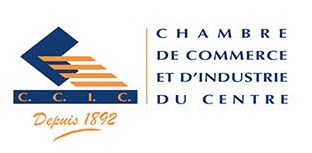 lE marketing DIGITAL:pour booster votre chiffre d’affaireLe 12 et 13 novembre 2019F I C H E     D E    P A R T I C I P A T I O NLe 12 et 13 novembre 2019Nom & PrénomFonction1-............................................................................................................................................2-...........................................................................................................................................3-...........................................................................................................................................